Приложение №Мероприятия, направленные на профилактику безнадзорности и правонарушений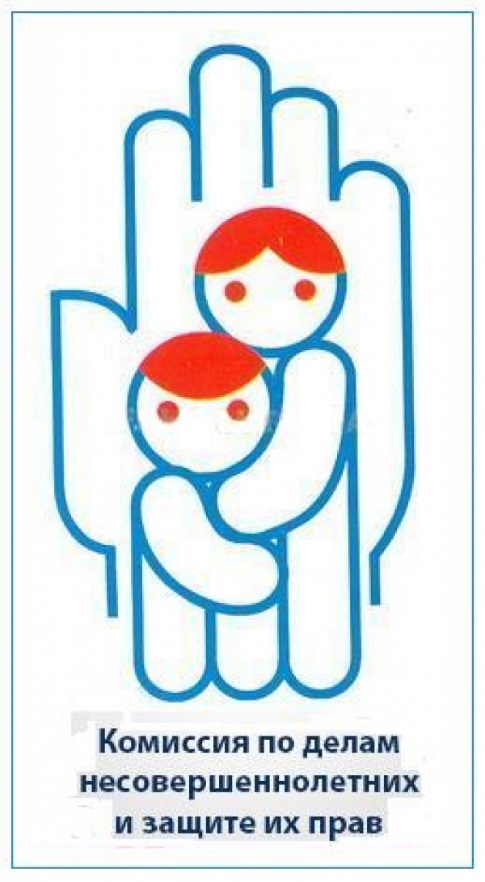 Зная всех детей и семьи, находящиеся в социально-опасном положении, библиотеки уделяют больше внимания индивидуальной работе, беседуя с детьми, их родителями, советуют добрые и умные книги, статьи из периодики. Сотрудники библиотеки проводят индивидуальные беседы, проводимыми мероприятиями, привлекают к подготовке мероприятий, к помощи в оформлении библиотеки.Работа с трудными детьми в Демьяновской детской библиотеке заключается в сотрудничестве с коррекционной школой-интернатом 8 вида, которая находится в поселке, в ней учатся дети со всего района. Библиотека сотрудничает с КЦСОН, совместно проходят занятия группы творческой реабилитации «Мы вместе».Для учащихся коррекционной школы-интерната организован клуб «Встреча», в котором прошло 27 мероприятий разной тематики.Народный праздник «Пришла коляда - открывай ворота!» (Обычаи, предания и приметы праздника, игры, конкурсы)Информационный час «2018 год – Год волонтера в России».Час громкого чтения рассказов Л.Н. Толстого с обсуждением «Лев Толстой – детям».Краеведческий литературный час «Путешествие в Вятское далеко» по творчеству Т. Копаневой.Деловая игра «Навстречу выборам Президента РФ» и «Выборы Помощника учителя», для уч-ся 9 класса.Семейный праздник ко Дню защитника Отечества «Аты-баты – вот такие мы солдаты».Патриотический час «В небе Покрышкин!».Урок безопасности «Правила поведения детей в летние каникулы» (собрание совместно с родителями)Литературно-экологический час «Лесные истории В. Бианки и Е. Чарушина».Литературный час «Путешествуем с Б. Житковым».Урок здоровья «Алкоголь и курение – опасные увлечения».Библиотечный урок «Как появилась книга»День правового просвещения «Мы тоже имеем права» с игрой «Прав тот, у кого больше прав», «Мы вместе».С 1 сентября 2018 года организовано библиоволонтерское объединение «Лучики добра» (1,4 классы школы-интерната пгт Демьяново), руководитель Татьяна Николаевна Рожкина, которое состоит из 11 человек. Подробнее в Приложении «Волонтёры в библиотеках Подосиновского района».Современная жизнь полна неожиданностей, порой неприятных и зачастую опасных. О том, как вести себя в различных ситуациях, чтобы уберечь свою жизнь, здоровье от преступного посягательства в библиотеках прошли мероприятия. В Пинюгской БСЧ им. А. И. Суворова состоялись уроки безопасности «101 – спешит на помощь». Ребята закрепили правила поведения при чрезвычайных ситуациях. «Внимание, дорога!» – интерактивная игра на знание правил дорожного движения.Правилам безопасного поведения были посвящены мероприятия в Демьяновской ДБ: информационно-правовой урок «Безопасное лето». В конце урока дети получили памятки «Как вести себя летом».  Для ребят летнего оздоровительного лагеря была проведена интеллектуально-правовая игра «Правовой калейдоскоп», на которой каждый отряд был поделен на 2 команды. Ребята соревновались в знании ПДД, вопросах административной и уголовной ответственности, решали ситуации по заданиям, высказывали свою точку зрения в соответствии с законодательством.Информационно-познавательный час «Безопасность в школе и дома» сопровождался презентацией, видеороликом, разбором ситуаций с опасностями на улице, дома, в школе, видеоролики о правилах поведения в общественных местах. «Правила поведения в общественных местах» урок безопасности.Безопасному поведению был посвящен устный журнал по праву «Правовой университет для всех» в Подосиновской ДБ. На страницах журнала были подробно рассмотрены следующие ситуации: пожар; один дома; осторожно, газ; улица; в лесу; на воде. По мере обсуждения предложенных ситуаций, ребята решали предложенные ситуативные задачи, а учитывая то, что мероприятие прошло в конце учебного года, слушатели получили полезные рекомендации по летнему отдыху и безопасности. Также в библиотеке состоялся час правовых знаний «Как провести лето, чтобы не попасть в беду?». На встречу была приглашена И. Б. Подволоцкая, старший инспектор по делам несовершеннолетних по Подосиновскому району. Ирина Борисовна обсудила с ребятами вопросы правовой ответственности несовершеннолетних, правила поведения в общественных местах, на улице и т.д. Важное место в обсуждении было отведено вопросу антитеррористической безопасности. Специалист дала советы, как правильно себя вести, в случае нахождения в ситуациях – если нашли подозрительный предмет, если оказались в заложниках и т.д.Библиотекарь предложила детям решить ситуативные задачи, в которых были затронуты вопросы противопожарной безопасности, нахождения дома и на улице, а также общения с неизвестными людьми. В заключение все вместе повторили телефоны службы спасения (01 и 112), и прошли по путям эвакуации в библиотеке, уточнив, где находятся запасные выходы и план эвакуации.С целью профилактики детских и подростковых правонарушений проведены правовые уроки.В Подосиновской ДБ. «Права и обязанности ребёнка в современной России» – час правовой информации. На мероприятии состоялось первое знакомство учащихся с их правами и обязанностями, а также библиотекари и ребята обсудили, какие конкретно права и обязанности у них есть уже в этом возрасте (7-8 лет). «Увлекательно о праве» – интеллектуально-правовая игра. В начале мероприятия учащиеся 6 класса познакомились с документами, в которых говорится о правах ребёнка, а также вспомнили понятия «право, конвенция, декларация». В ходе командной игры ребята показали свои знания в конкурсах: «Интеллектуальная разминка», «Правовые пиктограммы», «Литературно-правовая викторина», «Ситуации из жизни», «Пословицы к статьям Конвенции». Все участники игры ответственно отнеслись к выполнению заданий, понимая, что знание своих прав даёт возможность свободно и уверенно ориентироваться в современном мире. «А что мне за это будет?» – час вопросов и ответов по правам и обязанностям несовершеннолетних. «Путешествие в страну прав и обязанностей» состоялось в Лунданкской СБ в ходе познавательного часа. Час правовой информации «Преступление и наказание» также состоялся в Лунданкской СБ. Цель мероприятия – формировать знания учащихся о правонарушениях, ознакомить их с видами нарушений и наказаний за них, воспитывать чувство ответственности за свои поступки.«Ты не прав, если ты не знаешь прав» – урок правовой информации состоялся в Яхреньгской СБ. Тематическая беседа об ответственности за правонарушения «Человек. Государство. Закон» прошла для юных читателей в Пушемской СБ.Воспитание нравственных чувств ориентировано на начальные представления школьников о моральных нормах и правилах нравственного поведения. Литературно-нравственный час по рассказу К. Паустовского «Телеграмма» состоялся в Демьяновской ДБ. В рамках урока нравственности ученики 7 класса попытались понять, какие проблемы скрываются за словами героя рассказа сторожа Тихона. Ребята проанализировали произведение, оценили сложившуюся ситуацию с позиции других героинь рассказа – матери и дочери и сошлись на том, что не нужно придумывать причины, чтобы не навещать родителей. Иначе будет очень тяжело простить себя за то, что не смогли найти время для самого близкого человека.Урок-дискуссия «Культура речи – умение правильно говорить» состоялась в Демьяновской ГБ. В ходе урока разыграли сценку «Почему люди грубят», прослушали молдавскую сказку «Повар и царь», обсудили её, подбирали синонимы к молодежным сленговым словам, составили свод правил культуры общения в классе, познакомились с разными словарями.«Доброе сердце» – тематический час с беседой-диалогом о добре и счастье, о качествах, которыми должен обладать добрый человек состоялся в Пушемской СБ. В конце мероприятия ребята вырезали цветы, на которых написали качества доброго человека и сделали из них цветочную поляну. Библиотекарь Пушемской СБ подготовила и провела урок нравственности по произведениям А. Лиханова «Все начинается с добра».Сотрудники и волонтёры Демьяновской ГБ совместно со специалистами КЦСОН провели акцию «Белая лента» к Всемирному дню борьбы с насилием в семье. Белая ленточка является символом против всех форм насилия над женщинами, сохранения материнства, а также используется во всех похожих случаях. Листовки с информацией об этом дне, подготовленные сотрудниками КЦСОН и ленты помогли раздать добровольцы.В канун Дня студента, 25 января, в Пинюгской БСЧ им. А.И. Суворова состоялась встреча со студентом МАИ Сюткиным Ильей и студенткой Вят.ГГУ Нагаевой Вероникой, который назывался «Успех в жизни достигается трудом». Ребята говорили о том, что они уже убедились, начав самостоятельную жизнь, что успеха можно достичь только трудом и старанием. С неба ничего не падает и не нужно верить многочисленной рекламе о секретной формуле или чего-либо таком, что позволило бы вам преобразовать свою жизнь в одночасье или в течение нескольких дней.	Для профессионального самоопределения необходимо заниматься саморазвитием, познавать себя, свои истинные потребности и жизненные ценности. «Много профессий хороших и разных» – час профориентации состоялся в Подосиновской ДБ. Встреча прошла в форме игры «Азбука профессий», когда ребята, поделившись на команды, с помощью библиотекаря узнавали о профессиях, выполняли творческие задания, рассказывали о профессиях будущего.Для учащихся школы-интерната в Демьяновской ГБ проведена беседа с презентацией по теме «Новому времени ─ новые профессии». С развитием рыночных отношений в условиях конкуренции у производителей возникает необходимость преподносить так свой товар, чтобы он стал узнаваемым и раскупаемым. Появились специалисты, занимающиеся продвижением новых товаров на рынке. Из беседы учащиеся узнали о профессиях имиджмейкера, маркетолога, мерчендайзера и др.В вопросах, касающихся профилактики правонарушений, важное значение отводится профилактике вредных привычек.На информационном часе «Формула здоровья» библиотекари Пинюгской БСЧ им. А. И. Суворова ещё раз напомнили старшеклассникам о пагубном воздействии табака на здоровье, а также состоялся диалог о важных составляющих здорового образа жизни.Урок-практикум «Мы говорим здоровью: «Да» для уч-ся 8 класса состоялся в Подосиновской ДБ. Школьники узнали о слагающих здорового образа жизни, о факторах, влияющих на него, среди которых правильный образ жизни и негативно влияющие вредные привычки; ребята отвечали на вопросы викторины «Узнай по описанию», прошли тест «Правильно ли ты питаешься?».Час здоровья «Курение – коварная ловушка» для учащихся школы-интерната прошёл в Демьяновской ГБ. Ребята прослушали и обсудили притчу о курении, узнали из презентации, что никотин вреден для любого человека, но самую большую опасность он представляют для растущего организма, складывали пословицы о курении, объясняя их смысл.Правовой урок «Алкоголь и курение – опасные увлечения» для уч-ся коррекционной школа состоялся в Демьяновской ДБ. Вредные привычки настолько прочно вошли в жизнь современного подростка, что бороться с ними с каждым годом становится все труднее и труднее. Ребятам была продемонстрирована презентация о вреде курения и алкоголя, в которой использовались фрагменты видеофильма по теме. Разговор затронул острые проблемы борьбы с алкоголем и табакокурением, были выявлены основные причины вреда от алкогольной и никотиновой зависимостей, по каким характеристикам можно выявить человека, который курит и употребляет спиртное, а ребята сделали для себя определенные выводы. Участники встречи принимали участие в проведении викторины – конкурса, в которую вошли вопросы о здоровье и общем развитии подростков.В ходе проведения областной акции «Будущее Кировской области – без наркотиков!» для учащихся 9-10 классов средней школы Демьяновская ДБ организовала проведение правового урока «Пробовать или не пробовать? Вот в чем вопрос», посвященный профилактике наркомании среди подростков. Сотрудники ОП «Подосиновское» инспектор ПДН ст. лейтенант полиции Н. В. Бессолова и сотрудник уголовного розыска капитан полиции Н. В. Островский осветили вопросы административной и уголовной ответственности несовершеннолетних за совершение преступлений и правонарушений, связанных с наркотиками. Беседа основывалась на конкретных примерах и фактах из профессиональной деятельности инспекторов.Все мероприятия, проводимые в библиотеках района, предполагают дальнейшие действия по созданию условий для сохранения здоровья детей и подростков, формированию у них потребности в законопослушном поведении и здоровом образе жизни, и в 2019 году будут продолжены в системе.
